PAKRUOJO R. ROZALIMO PAGRINDINĖS MOKYKLOS
DIREKTORIUS

ĮSAKYMAS
DĖL PAKRUOJO R. ROZALIMO PAGRINDINĖS MOKYKLOS 2021–2023 METŲ STRATEGINIO PLANO PATVIRTINIMO2021 m. gegužės 28 d. Nr. V-18RozalimasVadovaudamasis Pakruojo rajono savivaldybės administracijos direktoriaus 2021 m. gegužės 27 d. įsakymu Nr. AV-328 „Dėl pritarimo Pakruojo r. Rozalimo pagrindinės mokyklos 2021–2023 metų strateginiam planui“,   t v i r t i n u Rozalimo pagrindinės mokyklos 2021–2023 metų strateginį planą.Direktorius					                 GintarasSkorupskis            PRITARTAPakruojo r. Rozalimo pagrindinės mokyklos tarybos nutarimu 2021 m. gegužės 14 d.protokolas Nr. 2PRITARTAPakruojo rajono savivaldybės administracijos direktoriaus 2021 m. gegužės 27 d. įsakymu Nr. AV- 328                                                                   PATVIRTINTAPakruojo r. Rozalimo pagrindinės mokyklos direktoriaus įsakymu 2021 m. gegužės 28 d.                    Nr. V-18PAKRUOJO R. ROZALIMO PAGRINDINĖS MOKYKLOS 20212023 METŲ STRATEGINIS PLANAS   I SKYRIUSĮVADASPakruojo r. Rozalimo pagrindinės mokyklos (toliau — Rozalimo pagrindinė mokykla arba mokykla) strateginis planas numato mokyklos veiklos prioritetus, tikslus ir uždavinius, veiklos rezultatus, atsižvelgiant  į vietinius demografinius ir socialinius ypatumus, vietos bendruomenės poreikius, turimus išteklius, bendruomenės narių pasiūlymus.Rengdama strateginį planą 2021–2023 metams mokykla vadovavosi Lietuvos Respublikos švietimo įstatymu, Geros mokyklos koncepcija, Rozalimo pagrindinės mokyklos nuostatais, Pakruojo rajono savivaldybės plėtros strateginiu planu 2021-2023 metams, Lietuvos Respublikos švietimo, mokslo ir sporto ministerijos 2021-2023 metų strateginiu planu, mokyklos veiklos vidaus įsivertinimu, veiklos ataskaitomis, mokyklos bendruomenės pasiūlymais. Strateginį planą rengė darbo grupė, sudaryta direktoriaus įsakymu. Planas pristatytas mokyklos bendruomenei ir mokyklos tarybai.II SKYRIUSMOKYKLOS PRISTATYMAS1952 m. rugsėjo 1 d. įsteigta Rozalimo vidurinė mokykla, 2015 m. rugsėjo 1 d. reorganizuota į pagrindinę mokyklą, kodas 190067131.Rozalimo pagrindinė mokykla yra Pakruojo rajono savivaldybės biudžetinė įstaiga, turinti juridinio asmens statusą.Mokyklos grupė: bendrojo lavinimo mokykla.Mokyklos tipas: pagrindinė mokykla.Mokyklos adresas: Upės g. 4, LT-83248 Rozalimo miestelis, Pakruojo rajono savivaldybė. Tel. (8 421) 43 271, el. p. rozrast@gmail.com.Mokymo kalba – lietuvių.Mokyklos steigėjas: Pakruojo rajono savivaldybės taryba, steigėjo kodas  8869291, adresas: Kęstučio g. 4, Pakruojis.Mokymo forma: dieninė.Pagrindinė mokyklos veiklos rūšis –  ikimokyklinis, priešmokyklinis ugdymas ir pradinio bei pagrindinio  išsilavinimo teikimas.Kitos veiklos sritys ir rūšys – neformalusis švietimas.III SKYRIUS2015–2018 METŲ STRATEGINIO PLANO ĮGYVENDINIMAS2015–2018 m. strateginiame plane buvo numatyti 3 tikslai: ugdymo kokybės tobulinimas, savitos mokyklos kultūros kūrimas ir tikslingas, lankstus, bendruomeninis mokyklos veiklos planavimas.Įgyvendinant pirmąjį tikslą, didelis dėmesys buvo skiriamas mokinių pasiekimų ir pažangos gerinimui. Nuolat buvo analizuojami mokinių pasiekimai trimestrų ir pusmečių pabaigoje, išbandyta mokinių asmeninės pažangos fiksavimo sistema, sukurtos prielaidos kiekvienam mokiniui gauti įvairią švietimo pagalbą.Mokinių mokymosi pasiekimai, individualios pastangos, lankomumo, tarpdalykinės integracijos, pagalbos teikimo klausimai nuolat buvo sprendžiami Mokytojų taryboje, Vaiko gerovės komisijoje, metodinėse grupėse.Buvo siekiama analizuoti ugdymo proceso efektyvumą, skatinant mokinius savo pasiekimus įsivertinti Nacionaliniuose mokinių pasiekimų patikrinimuose (NMPP). Vienas iš išsikeltų uždavinių – bent 25 % mokinių NMPP pasiektų pagrindinį ir aukštesnįjį lygį – įgyvendintas iš dalies. Lentelėje pateikti duomenys rodo, kad mokinių pasiekimų lygis turi tendenciją mažėti. Tai nulėmė ir dalies aukštesnius pasiekimus turinčių mokinių išvykimas į kitas mokyklas. Svarbiu veiksniu, skatinančiu mokinių motyvaciją, yra galimybė mokiniams dalyvauti rajoniniuose, apskrities ir respublikiniuose konkursuose, varžybose, olimpiadose. 2016–2017 m. m. 5 mokiniai ir  8 mokinių komandos, 2017–2018 m. m. 2 mokiniai ir 5 mokinių komandos, 2018–2019 m. m. 5 mokiniai ir 7 mokinių komandos ir 2019–2020 m. m. 3 mokiniai ir 6 komandos užėmė prizines vietas. Mokinių pasiekimai olimpiadose, konkursuose ir varžybose atitiko mokyklos išsikeltą uždavinį pasiekti, kad bent 25 % dalyvių laimėtų prizines vietas.Mokytojams buvo sudarytos galimybės tobulinti dalykines ir bendrąsias kompetencijas įvairiuose mokymuose, seminaruose, konferencijose. Bent kartą per metus mokykla organizavo mokymus, siejamus su mokyklos išsikeltais uždaviniais, tik mokyklos darbuotojams. Mokykloje buvo diegiama savita pedagogų tarpusavio bendradarbiavimo ir pagalbos kultūra, 90 % mokytojų dalijosi patirtimi kasmet lankydami bent po dvi savo kolegų vedamas pamokas ir vesdami atviras pamokas.Mokykloje didelis dėmesys buvo skirtas STEAM ugdymo stiprinimui. Vykdomos neformaliojo švietimo veiklos, sudarant sąlygas mokinių techninei kūrybai „Robotikos“ ir „Jaunųjų meistrų“ būreliuose, meniniai gebėjimai plėtojami mokinių tarpe labai populiarioje „Dailės studijoje“. Mokykla didžiuojasi savo jaunųjų muzikos talentų laimėjimais. Pradinių klasių mokiniams buvo sudarytos sąlygos tobulinti matematinius ir IKT įgūdžius per neformaliojo švietimo veiklas. Mokykla prisijungė prie visoje Europoje populiaraus mokslinę veiklą skatinančio projekto „Tyrėjų naktis“. Savitos mokyklos kultūros kūrimas buvo siejamas su tikslingu mokyklos erdvių panaudojimu ugdymo procese. Pradinių klasių mokiniams įrengta šaškių žaidimo sritis, aktyviam poilsiui – judriems žaidimams – pritaikyta pradinukų laisvalaikio zona mokyklos vestibiulyje, įgyvendinant projektą „Žaliųjų edukacinių erdvių mokyklos aplinkoje kūrimas“ įrengta lauko klasė, apželdinti pažintinei veiklai skirti mokyklos aplinkos sklypai.Didelis dėmesys buvo skiriamas saugios ir patrauklios mokyklos aplinkos kūrimui. Visoje mokykloje įrengtos WiFi zonos, pagerintos darbo sąlygos mokytojams ir mokiniams – suremontuoti ir atnaujinti biologijos, tikybos, lietuvių k., geografijos, informacinių technologijų kabinetai. Visiems mokytojams įrengtos kompiuterizuotos darbo vietos, kabinetai aprūpinti multimedijos įranga. 2020 m. ikimokyklinio ugdymo skyriuje atnaujintos dvi grupės, atliktas virtuvės, vyresniosios grupės prausyklos kapitalinis remontas, atnaujintas lauko aikštelės inventorius.IV SKYRIUSSituacijos analizė (trumpas aprašymas išorinių, vidinių veiksnių ir Ssgg)Organizacinė struktūra ir valdymasPolitiniai-teisiniai veiksniaiPlanuodama veiklą, formuluodama prioritetus, uždavinius, tikslus, priemones Mokykla remiasi šiais pagrindiniais teisės dokumentais: Lietuvos Respublikos Konstitucija, Valstybine švietimo 2013–2022 metų strategija, Vaiko teisių konvencija, Lietuvos Respublikos Vyriausybės nutarimais, Valstybės pažangos strategija „Lietuvos pažangos strategija „Lietuva 2030“, Lietuvos Respublikos švietimo įstatymu, Švietimo, mokslo ir sporto ministro įsakymais, Pakruojo rajono savivaldybės tarybos sprendimais, Pakruojo rajono savivaldybės administracijos direktoriaus įsakymais, Pakruojo rajono savivaldybės administracijos Švietimo skyriaus vedėjo įsakymais, Pakruojo rajono Rozalimo pagrindinės mokyklos nuostatais, patvirtintais Pakruojo rajono savivaldybės tarybos 2018 m. gegužės 31 d. sprendimu Nr. T-136, Mokyklos darbuotojų pareigybių aprašymais, darbo tvarkos taisyklėmis. Rozalimo pagrindinės mokyklos 2021–2023 m. strateginis veiklos planas parengtas vadovaujantis Pakruojo rajono savivaldybės 2021–2023 m. strateginiu veiklos planu.Ekonominiai veiksniaiMokyklos finansinius išteklius sudaro Valstybės biudžeto specialiųjų tikslinių dotacijų savivaldybės biudžetui skirtos lėšos (MK), Pakruojo rajono savivaldybės biudžeto lėšos, tikslinės lėšos (tėvų įnašai), 1,2 % gyventojų pajamų mokesčio lėšos.Ugdymo krepšelio lėšos skiriamos ugdymo priemonėms įsigyti, vaikų pažintinei veiklai organizuoti, mokytojų ir švietimo pagalbos specialistų kvalifikacijai kelti. Jų pakanka tik pačioms būtiniausioms reikmėms.Apskaičiuotų̨ Mokymo lėšų̨ nepakanka, trūksta švietimo pagalbai, mokymo priemonėms, ugdymo proceso valdymui. Savivaldybės skiriamų lėšų̨ ugdymo aplinkai išlaikyti pakanka minimaliai. Mokyklos bendruomenei keliamas uždavinys ieškoti daugiau rėmėjų̨, galinčių̨ pajamų mokesčio dalį pervesti mokyklai, pritraukti lėšų̨ dalyvaujant įvairiuose finansuojamuose projektuose.Socialiniai veiksniaiUgdytiniaiUgdytinių grupes komplektuoja direktorius. Visų lankančių, atvykusių, išvykusių vaikų duomenys suvedami į Mokinių registrą.Po mokyklos reorganizavimo iš vidurinės į pagrindinę mokyklą 2015 m. mokinių skaičius smarkiai sumažėjo ir, nors per pastaruosius trejus metus stabilizavosi, bet dėl gyventojų skaičiaus mažėjimo ir kitų švietimo įstaigų įtakos mokinių skaičiaus mažėjimas išlieka labai aktuali problema. Aštrios demografinės problemos – emigracija, gimstamumo mažėjimas, visuomenės senėjimas – svarbiausi tiesioginiai veiksniai, darantys įtaką mokinių skaičiaus mokykloje pokyčiams.Mokinių skaičiaus dinamika 2016–2020 m. (rugsėjo 1 d. duomenys).Mokinių ugdymo pasiekimų dinamika 2016–2020 m. (rugpjūčio 31 d. duomenys).Kitos opios problemos – apie trečdalis mokinių turi specialiųjų ugdymosi poreikių, apie 50 % mokinių gyvena socialiai remtinose šeimose.Spec. poreikių mokinių skaičiaus dinamika 2016–2020 m. (rugsėjo 1 d. duomenys).Ikimokyklinio ugdymo skyriuje veikia 3 grupės: jaunesnioji  2–3 metų vaikams, lanko 12 vaikų; vidurinioji  4–5 metų vaikams, lanko 15 vaikų; vyresnioji  5–6 (7) metų vaikams, lanko 17 vaikų, 11 iš jų yra priešmokyklinio amžiaus.TėvaiTėvai dalyvauja vaikų ugdymo procese, tėvų susirinkimuose, šventėse, įvairiuose renginiuose, bendradarbiauja sprendžiant vaiko ugdymo ir priežiūros klausimus. Skyriuje – nustatyta tvarka moka už vaiko išlaikymą. Priimant vaikus į mokyklą ir skyrių su vaikų tėvais sudaromos dvišalės vaiko ugdymo sutartys.DarbuotojaiMokytojaiMokykloje pirmaeilėse pareigose dirba 20 mokytojų, jų pedagoginis stažas nuo 13 iki 39 metų (vidurkis – 27,3 m.), amžiaus vidurkis – 51 metai.Švietimo pagalbos specialistai (mokslo metų pradžioje)Mokytojų kvalifikacijaTechnologiniai veiksniaiBesikeičiančios technologijos bei jų taikymo galimybės skatina ne tik plėtoti informacinių ir komunikacinių technologijų infrastruktūrą, bet ir tobulinti pedagogų skaitmeninių technologijų taikymo ugdymo procese gebėjimus. Mokykloje visi mokomieji kabinetai aprūpinti kompiuteriais, multimedijos projektoriais ir interneto ryšiu. Mokiniai ir mokytojai turi galimybę naudotis įrengtu bevielio interneto ryšiu visose patalpose. Mokykloje yra 12 darbo vietų informacinių technologijų kabinetas, ugdymo procese naudojamos planšetės. Mokykloje veikia biblioteka-skaitykla. Mokykloje įdiegtas elektroninis dienynas. Naudojamasi mokinių ir pedagogų registrais, Nacionalinės švietimo agentūros sistema KELTAS, švietimo valdymo informacine sistema (ŠVIS). Vykdant mokyklos veiklos kokybės įsivertinimą, naudojama „IQES online“ Lietuva sistema. Sukurta mokyklos internetinė svetainė, kurioje pateikiama visa informacija ir naujienos. Mokykla pagal galimybes įsigyja informacinių kompiuterinių technologijų, gerina prieigą prie šiuolaikinio ugdymo turinio, nuolat skatina mokytojus tikslingai jomis naudotis, tačiau dėl per didelės technologijų įtakos gali nukentėti mokinių raštingumas, sumažėti fizinis aktyvumas, pablogėti sveikata, gali atsirasti gyvo bendravimo stoka. Informacinės ir komunikacinės technologijos vis labiau veikia ugdymo ir ugdymosi metodus, daro įtaką ne tik ugdymo turiniui, bet ir visam ugdymo procesui. Kokybiškai besikeičiančios technologijos bei jų taikymo galimybės skatina plėtoti informacinių ir komunikacinių technologijų naudojimą.Skyriuje trūksta informacinių technologijų priemonių. Nepakankami finansiniai ištekliai apriboja naujų kompiuterių įsigijimą, grupėse nėra interneto, ikimokyklinio ugdymo mokytojos nėra aprūpintos informacinėmis technologijomis.Pranašumai, trūkumai, galimybės ir grėsmėsV SKYRIUSVEIKLOS STRATEGIJA1. VizijaRozalimo pagrindinė mokykla: R – regima;P – pažangi;M – meniška.MisijaRozalimo pagrindinės mokyklos misija – švietimo įstaiga, teikianti šiuolaikinius reikalavimus  atitinkantį  ikimokyklinį, priešmokyklinį, pradinį ir pagrindinį ugdymą, sudaranti sąlygas mokiniams save pažinti, įgyti kompetencijas ir gebėjimus, būtinus tolimesniam gyvenimui.3. Prioritetinės sritys1. Ugdymo kokybės gerinimas ir kokybiškas mokymosi pagalbos teikimas. 2. Bendrystė tarp mokyklos bendruomenės narių.3. Pozityvios emocinės aplinkos kūrimas, lemiantis gerą mokyklos bendruomenės savijautą. 4. Edukacinių erdvių modernizavimas ir panaudojimas mokinio socializacijai. 4. Strateginiai tikslai ir uždaviniaiPer strateginio plano laikotarpį nuo 2021 iki 2023 m., siekiant paslaugų kokybės, užtikrinant bendruomenės poreikių tenkinimą, edukacinių aplinkų atnaujinimą, plėtojimą ir tobulinimą, diegiant inovatyvias technologijas, kad būtų sudarytos geresnės ugdymo sąlygos, bus siekiama šių tikslų:Tikslas 1. Tobulinti ugdymo(si) procesą siekiant kiekvieno mokinio pažangos.Uždaviniai:Įtraukti vaikus ugdytis jiems ir visuomenei svarbias kompetencijas, sudaryti sąlygas mokinių aktyviai saviraiškai.Atsakingai ruoštis ir sėkmingai įgyvendinti atnaujintas Bendrąsias pradinio ir pagrindinio ugdymo programas.Plėtoti administracijos, mokytojų, pagalbos mokiniui specialistų kryptingą kompetencijų tobulinimą ir gerosios patirties sklaidą.Tikslas 2. Plėtojant pasidalytąją lyderystę, gerinti mokyklos bendruomenės tarpusavio santykius ir mokinių savijautą mokykloje, ugdyti bendradarbiavimo kultūrą.Uždaviniai:Tobulinti mokyklos bendruomenės bendravimo ir bendradarbiavimo kultūrą.Telkti mokyklos bendruomenę pokyčiams ir inovacijoms, skatinant jos narių lyderystę.Skatinti mokinių, mokytojų, tėvų ir socialinių partnerių inovacijas ugdymo(si) turinio įvairovės plėtojimui.Tikslas 3. Kurti saugią, mokinių poreikius atliepiančią mokyklos ugdymo(si) aplinką.Uždaviniai: Vykdyti mokinių užimtumo, sveikatingumo, socialinių įgūdžių ugdymo programas, prevencinę veiklą užtikrinant mokinių saugumą.Kurti modernią ugdymo aplinką.VI SKYRIUSSTRATEGINIŲ TIKSLŲ ĮGYVENDINIMO PRIEMONIŲ PLANASVII SKYRIUS STRATEGINIO PLANO ĮGYVENDINIMAS IR PRIEŽIŪRAStrateginio mokyklos veiklos plano įgyvendinimo priežiūra atliekama viso ugdymo proceso metu. Strateginio planavimo darbo grupė plano projektą pristato mokyklos bendruomenei, mokyklos tarybai. Tokiu būdu bendruomenė turi galimybę teikti siūlymus bei pageidavimus. Mokyklos direktorius  ir direktoriaus pavaduotojas ugdymui kontroliuoja, stebi ir įvertina, ar mokykla įgyvendina strateginius tikslus ir programas, ar darbuotojai vykdo paskirtus uždavinius, ar vykdomų programų priemonės yra efektyvios, ir prireikus jas koreguoja.Direktoriaus pavaduotojas ūkio reikalams stebi ir analizuoja, ar tinkamai ir skaidriai planuojamos ir naudojamos aplinkos lėšos.Strateginio plano koregavimas atliekamas lapkričio–gruodžio mėnesiais.____________________________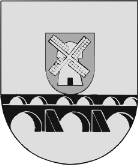 Klasė2016 m.2017 m.2018 m.4Mokinių sk.: 12NMPP pagrindinį ir aukštesnįjį lygį pasiekė 58,4 % mokinių.Mokinių sk.: 15NMPP pagrindinį ir aukštesnįjį lygį pasiekė 53,4 % mokinių.Mokinių sk.: 11NMPP pagrindinį ir aukštesnįjį lygį pasiekė 36,4 % mokinių.8Mokinių sk.: 22NMPP pagrindinį ir aukštesnįjį lygį pasiekė 38,1 % mokinių.Mokinių sk.: 16NMPP pagrindinį ir aukštesnįjį lygį pasiekė 25,1 % mokinių.Mokinių sk.: 11NMPP pagrindinį ir aukštesnįjį lygį pasiekė 16,7 % mokinių.Išlaidų pavadinimas2018 m.patvirtinta sąmata2018 m.patvirtinta sąmata2018 m.patvirtinta sąmata2019 m.patvirtinta sąmata2019 m.patvirtinta sąmata2019 m.patvirtinta sąmata2020 m.patvirtinta sąmata2020 m.patvirtinta sąmata2020 m.patvirtinta sąmataIšlaidų pavadinimasBLML lėšosSpec. lėšosBLML lėšosSpec. lėšosBLML lėšosSpec. lėšosDarbo užmokestis110565210951220670307623268900359800Soc. draudimo įmokos35751638565900789852005600Darbdavio soc. parama (2 d. – biulet.)400517193060041002300Komunalinės paslaugos (šildymas, vanduo, elektra, šiukšlės).231002450020500Kitos paslaugos(sveikatos tikrinimas ir kt.)200300200Ryšių paslaugos(internetas, telefonas)6007006001000500900Informacinės technologijos (el. dienynas, el. pratybos, priemonės spausdintuvams, kompiuteriams, kopijavimo aparatams)200200900Ūkinis inventorius (prekės ir kitos paslaugos)140003426161347002003400200016004300Ilgalaikio materialaus turto einamasis remontas12000Pavėžėjimas (atsiskaitymas su vežėjais)450034001500Transporto išlaikymas (GA kuras, remontas ir kt.)568553005000Kvalifikacija600600100Mityba1061350534001040030007600Ilgalaikis turtasIš viso:20789728025051182707003179211380034190037120011900KlasėsMetaiMetaiMetaiMetaiMetaiKlasės2016 m.2017 m.2018 m.2019 m.2020 m.1138916132101088153119108941511810851515108116171212108712111212108171211121291710899101314789Iš viso:13611295101104Mokslo metai2016 m.2017 m.2018 m.2019 m.2020 m.Mokinių skaičius mokslo metų pabaigoje16712910792102Pažangumas94,9593,8088,7994,5797,06Lankomumas87948735619654075376Metai2016 m.2016 m.2016 m.2017 m.2017 m.2017 m.2018 m.2018 m.2018 m.2019 m.2019 m.2019 m.2020 m.2020 m.2020 m.Spec. poreikių mokinių skaičius363636343434323232262626282828Spec. poreikių mokinių skaičiusNedideli spec. poreikiaiVidutiniai spec. poreikiaiDideli spec. poreikiaiNedideli spec. poreikiaiVidutiniai spec. poreikiaiDideli spec. poreikiaiNedideli spec. poreikiaiVidutiniai spec. poreikiaiDideli spec. poreikiaiNedideli spec. poreikiaiVidutiniai spec. poreikiaiDideli spec. poreikiaiNedideli spec. poreikiaiVidutiniai spec. poreikiaiDideli spec. poreikiaiSpec. poreikių mokinių skaičius24932284264217631783% nuo bendrojo skaičiaus26,526,526,530,430,430,433,733,733,725,725,725,726,926,926,9Reikalinga logopedo pagalba292929272727272727232323252525Reikalinga spec. pedagogo pagalba181818161616101010888888Specialiosios pedagoginės pagalbos gavėjų skaičius2929292828282828282626262727272018 m. rugsėjo 1 d.2018 m. rugsėjo 1 d.2018 m. rugsėjo 1 d.2019 m. rugsėjo 1 d.2019 m. rugsėjo 1 d.2020 m. rugsėjo 1 d.2020 m. rugsėjo 1 d.EtatųskaičiusDarbuotojųskaičiusDarbuotojųskaičiusEtatųskaičiusDarbuotojųskaičiusEtatųskaičiusDarbuotojųskaičiusIš viso 52,2952,296451615160Iš jų:Direktorių ir pavaduotojų ugd.3332,532,53Mokytojų12,8712,872214,452114,6521Švietimo pagalbos specialistų4,54,553,553,54Ikimokyklinio ugdymo mokytojų5,055,0565,0565,056Aptarnaujančio personalo27,0027,002825,52625,526Mokslo metaiEtatų sk.Iš viso mokyt. sk.% dirba tik toje mokykloje% dirbančių ir kitose mokykloseDarbo krūvis (etatais)Darbo krūvis (etatais)Darbo krūvis (etatais)Darbo krūvis (etatais)Darbo krūvis (etatais)Darbo krūvis (etatais)Mokslo metaiEtatų sk.Iš viso mokyt. sk.% dirba tik toje mokykloje% dirbančių ir kitose mokykloseIki0,250,26-0,50,51-0,750,76-0,991Daugiau kaip 12018–2019 12,82245,454,63674–22019–2020 14,52145,454,63674–22020–2021 14,72147,652,41673–42018 m.2018 m.2019 m.2019 m.2020 m.2020 m.Etatų sk.Darbuotojų sk.Etatų sk.Darbuotojų sk.Etatų sk.Darbuotojų sk.Logopedai.121212Spec. pedagogai0,510,510,51Soc. pedagogai1111PsichologaiMokytojų padėjėjai0,510,510,51Bibliotekininkai110,510,51Mokytojai ekspertai Mokytojai metodininkai Vyresnieji mokytojaiMokytojai15152StiprybėsInovacijų diegimas pradiniame ugdyme.Tradicijų puoselėjimas.Įvairi projektinė veikla.Informacinių komunikacinių priemonių tikslingas naudojimas pamokose.Geri 1–4 klasių mokinių pasiekimai.Pradinio ugdymo programos įgyvendinimo kokybė: užsienio kalba (anglų) nuo 2 kl., IT panaudojimas, praktinių-tiriamųjų veiklų organizavimas.Skaitmeninio turinio ir priemonių taikymas 1-10 klasėse (vieninga Offise365 platforma, susitarimai dėl sinchroninio ir asinchroninio ugdymo, „Teams“ naudojimo, vaizdo pamokų).Sudarytos sąlygos profesionalumui ir kvalifikacijai kelti.Daug dėmesio skiriama priešmokyklinio amžiaus vaikams.Tėvai įtraukiami į visą ugdymo procesą.SilpnybėsInformacinės komunikacinės technologijos nepakankamai panaudojamos ikimokyklinio ir priešmokyklinio ugdymo procese.Nepakankama pedagogų veiklos planavimo kokybė.Nepakankamas mokinių bendrųjų kompetencijų ugdymas, stebėjimas, įsivertinimas ir vertinimas.Neatsakingas dalies mokinių ir tėvų požiūris į mokymosi ir elgesio mokykloje pozityvų pokytį.Nepakankama psichologinė pagalba.Mokėjimo mokytis ir savivaldaus mokymosi kompetencijos stoka.Nepakankama mokytojų gerosios praktikos sklaida. Nepakankamas tėvų įtraukimas teikiant vaikams pagalbą namuose.GalimybėsSavivaldaus mokymosi gebėjimų stiprinimas.Mokinių individualios pažangos įsivertinimo tobulinimas.Materialinės bazės atnaujinimas.Edukacinių erdvių kūrimas, atnaujinimas ir panaudojimas kūrybiškam mokymuisi.Dalyvavimas projektuose. Mokytojų kvalifikacijos kėlimas, pozityvios patirties dalijimasis mokinių kompetencijų ugdymo ir geros pamokos organizavimo srityse.Tėvų švietimas ir įsitraukimo į mokyklos veiklą skatinimas.GrėsmėsSocialiai remtinų šeimų, auginančių ikimokyklinio amžiaus vaikus, skaičiaus didėjimas.Mokinių skaičiaus mažėjimas.SUP mokinių ir mokinių iš socialiai remtinų, socialinės rizikos, nepilnų šeimų didėjimas.Pedagogų iniciatyvų mažėjimas.Mokyklų tinklo pertvarkymas.Nepakankamas mokinių tėvų įsitraukimas į mokyklos gyvenimą. Nacionaliniu lygiu nuolat besikeičiantys susitarimai dėl ugdymo turinio, mokinių pasiekimų ir pažangos vertinimo, dokumentų gausa ir dermės nebuvimas.Stiprėjanti mokyklų konkurencija neigiamai veikia bendradarbiavimą tarp mokyklų.1 tikslas. Tobulinti ugdymo(si) procesą, siekiant kiekvieno mokinio pažangos.1 tikslas. Tobulinti ugdymo(si) procesą, siekiant kiekvieno mokinio pažangos.1 tikslas. Tobulinti ugdymo(si) procesą, siekiant kiekvieno mokinio pažangos.1 tikslas. Tobulinti ugdymo(si) procesą, siekiant kiekvieno mokinio pažangos.1 tikslas. Tobulinti ugdymo(si) procesą, siekiant kiekvieno mokinio pažangos.1 tikslas. Tobulinti ugdymo(si) procesą, siekiant kiekvieno mokinio pažangos.UždaviniaiPriemonėsRezultatasTerminaiAtsakingasKaštai1. Įtraukti vaikus ugdytis jiems ir visuomenei svarbias kompetencijas, sudaryti sąlygas mokinių aktyviai saviraiškai.Dėmesys kiekvienam mokiniui atsižvelgiant į individualias mokinio išgales ir ypatybes, pasiūlant tinkamą mokymosi tempą, būdą, technines priemones.Bent 60 % mokinių per 3 metus pasieks patenkinamą PUPP lygį.40 % mokinių pasieks bent pagrindinį NMPP lygį.2021–2023 m.AdministracijaMK lėšos1. Įtraukti vaikus ugdytis jiems ir visuomenei svarbias kompetencijas, sudaryti sąlygas mokinių aktyviai saviraiškai.Sudarius sąlygas, skatinti mokinius dalyvauti STEAM ugdyme.Bent 70 % pradinių klasių mokinių ir bent 40% 5-10 klasių mokinių įsitrauks į STEAM neformaliojo švietimo veiklą.2021-2023 m.MokytojaiAdministracijaMetodinės grupėsMK, rėmėjų, projektų lėšos1. Įtraukti vaikus ugdytis jiems ir visuomenei svarbias kompetencijas, sudaryti sąlygas mokinių aktyviai saviraiškai.4 ir 8 klasių mokinių dalyvavimas nacionaliniuose pasiekimų patikrinimuose, 5-10 klasių mokinių aktyvus dalyvavimas olimpiadose, konkursuose, varžybose.100 %  4 ir 8 klasių mokinių pasitikrins savo pasiekimų lygį, o mokykla, atsižvelgdama į mokinių pasiekimus, tobulins savo veiklą, siekdama kiekvieno mokinio pažangos.2021-2023 m.MokytojaiAdministracija1. Įtraukti vaikus ugdytis jiems ir visuomenei svarbias kompetencijas, sudaryti sąlygas mokinių aktyviai saviraiškai.Vertinimo sistemos tobulinimasMokykloje taikoma pasiekimų vertinimo sistema tinkamai pamatuos mokinių pažangą, bus informatyvi ir motyvuojanti mokinius siekti pažangos.2021-2023 m.Metodinė tarybaMK lėšos2. Atsakingai ruoštis ir sėkmingai įgyvendinti atnaujintas Bendrąsias pradinio ir pagrindinio ugdymo programas.Parengiamas atnaujintų BP diegimo planas.Mokykloje atnaujintų BP diegimas bus koordinuojamas.2021 m.AdministracijaMetodinė tarybaMK lėšos2. Atsakingai ruoštis ir sėkmingai įgyvendinti atnaujintas Bendrąsias pradinio ir pagrindinio ugdymo programas.Susipažinimas su  atnaujintų BP turiniu ir jų diegimo rekomendacijomis 100 % mokytojų susipažins su atnaujintų BP programų turiniu2021-2022 m. AdministracijaMetodinės grupėsMK lėšos2. Atsakingai ruoštis ir sėkmingai įgyvendinti atnaujintas Bendrąsias pradinio ir pagrindinio ugdymo programas.Dalyvavimas mokymuose, seminaruose, konferencijose, diskusijoseBent 70 % mokytojų dalyvaus BP diegimo mokymui skirtose veiklose.2021-2022 m. AdministracijaMetodinės grupėsMK lėšos2. Atsakingai ruoštis ir sėkmingai įgyvendinti atnaujintas Bendrąsias pradinio ir pagrindinio ugdymo programas.Dalinimasis atnaujintų BP diegimo patirtimiBent 25 % mokytojų dalinsis su kolegomis gerąja atnaujintų BP diegimo patirtimi.2022-2023 m. Metodinės grupėsMK lėšos3. Plėtoti administracijos, mokytojų, pagalbos mokiniui specialistų kryptingą kompetencijų tobulinimą ir gerosios patirties sklaidą.Bendrųjų ir dalykinių kompetencijų tobulinimas mokymuose, skirtuose mokyklos bendruomenei.75 % mokytojų bent kartą per metus dalyvaus bendrame kvalifikacijos tobulinimo renginyje.1 kartą per metusAdministracijaMK lėšos3. Plėtoti administracijos, mokytojų, pagalbos mokiniui specialistų kryptingą kompetencijų tobulinimą ir gerosios patirties sklaidą.Mokymasis su kitais ir iš kitų (dalijantis patirtimi, atradimais, sumanymais ir kūriniais, stebint kolegų pamokas, drauge studijuojant įvairius šaltinius, mokantis iš mokinių). Mokymosi ir asmeninio tobulėjimo skatinimas.80 % mokytojų dalyvaus profesinio augimo modelio (PAM) įgyvendinime individualiu lygmeniu.2021-2023 m.Mokyklos bendruomenėMK lėšos3. Plėtoti administracijos, mokytojų, pagalbos mokiniui specialistų kryptingą kompetencijų tobulinimą ir gerosios patirties sklaidą.Refleksyvumas (mokyklos bendruomenės diskusijos, veiklos apmąstymas, įsivertinimas, jais pagrįsti susitarimai dėl ateities ir planavimas).Mokyklos bendruomenė, savivaldos institucijos ir administracija  savo veiklą grindžia nuolatinio dialogo ir bendrų susitarimų principais.2021-2023 m.MokytojaiAdministracijaSavivaldos institucijosPersonalasMK lėšos2 tikslas. Plėtojant pasidalytąją lyderystę, gerinti mokyklos bendruomenės tarpusavio santykius ir mokinių savijautą mokykloje, ugdyti bendradarbiavimo kultūrą.2 tikslas. Plėtojant pasidalytąją lyderystę, gerinti mokyklos bendruomenės tarpusavio santykius ir mokinių savijautą mokykloje, ugdyti bendradarbiavimo kultūrą.2 tikslas. Plėtojant pasidalytąją lyderystę, gerinti mokyklos bendruomenės tarpusavio santykius ir mokinių savijautą mokykloje, ugdyti bendradarbiavimo kultūrą.2 tikslas. Plėtojant pasidalytąją lyderystę, gerinti mokyklos bendruomenės tarpusavio santykius ir mokinių savijautą mokykloje, ugdyti bendradarbiavimo kultūrą.2 tikslas. Plėtojant pasidalytąją lyderystę, gerinti mokyklos bendruomenės tarpusavio santykius ir mokinių savijautą mokykloje, ugdyti bendradarbiavimo kultūrą.2 tikslas. Plėtojant pasidalytąją lyderystę, gerinti mokyklos bendruomenės tarpusavio santykius ir mokinių savijautą mokykloje, ugdyti bendradarbiavimo kultūrą.UždaviniaiPriemonėsRezultatasTerminaiAtsakingas asmuoKaštai1. Tobulinti mokyklos bendruomenės bendravimo ir bendradarbiavimo kultūrą.Bendruomenės nariams organizuojami  mokymai ir renginiai, kurių metu stiprinamos bendravimo ir bendradarbiavimo kompetencijos.90 % narių įgis bendradarbiavimo kompetencijas, gerės tarpusavio santykiai2021-2023 m.AdministracijaMetodinės grupėsMK lėšos1. Tobulinti mokyklos bendruomenės bendravimo ir bendradarbiavimo kultūrą.Mokytojų komandinio darbo tobulinimas (pasidalijimas gerąja patirtimi, dalykinės veiklos, aptarimas).PAM (profesinio augimo modelio) įgyvendinimas individualiu lygmeniu 2021-2023 m.Metodinės grupėsMK lėšos2. Telkti mokyklos bendruomenę pokyčiams ir inovacijoms, skatinant jos narių lyderystę.Mokinių nuosekliosios lyderystės skatinimas ir mokyklos mokinių savivaldos stiprinimasĮgyvendintos bent 2 mokinių iniciatyvos per metus.22021-2023 m.Klasių vadovaiMokinių tarybaMK lėšos2. Telkti mokyklos bendruomenę pokyčiams ir inovacijoms, skatinant jos narių lyderystę.Mokytojų iniciatyvų, įtakojančių mokyklos kultūrą, įgyvendinimasĮgyvendintos bent 2 mokytojų iniciatyvos (renginiai, projektai) per metus.2021-2023 m.Administracija MK lėšos2. Telkti mokyklos bendruomenę pokyčiams ir inovacijoms, skatinant jos narių lyderystę.Informacijos apie mokinių, mokytojų pasiekimus, bendradarbiavimo renginius, vykdomus projektus nuolatinė sklaida.40 % mokinių pateiks saviraiškos mokykloje projektus viešojoje erdvėje.2021-2023 m.Klasių vadovaiBūrelių vadovaiMK lėšos3. Skatinti mokinių, mokytojų, tėvų ir socialinių partnerių inovacijas ugdymo(si) turinio įvairovės plėtojimui.Mokyklos bendruomenę stiprinantys renginiai (kartu su tėvais, socialiniais partneriais)Vykdomos bendradarbiavimo su socialiniais partneriais sutartys, kasmet organizuojant 2-3 projektus.2021-2023 m.AdministracijamokytojaiMK, projektų, rėmėjų lėšos3. Skatinti mokinių, mokytojų, tėvų ir socialinių partnerių inovacijas ugdymo(si) turinio įvairovės plėtojimui.Nuoseklus mokyklos veiklos reprezentavimas formuojant mokyklos kultūrą.Patobulinta mokyklos interneto svetainė.Mokinių darbai bus nuolat eksponuojami mokyklos erdvėse, seniūnijoje, miestelio bibliotekoje, Pakruojo KC Rozalimo skyriuje2021-2023 m.AdministracijaIT specialistasMK, projektų, rėmėjų lėšos3. Skatinti mokinių, mokytojų, tėvų ir socialinių partnerių inovacijas ugdymo(si) turinio įvairovės plėtojimui.Pamokų, išvykų, renginių organizavimas pasitelkiant socialinius partnerius edukacinėse erdvėse.Ne mažiau 90 % mokinių dalyvaus neformaliojo ugdymo veikloje, akcijose2021-2023 m.Klasių vadovai,Metodinės grupėsMK, projektų, rėmėjų lėšos3. Skatinti mokinių, mokytojų, tėvų ir socialinių partnerių inovacijas ugdymo(si) turinio įvairovės plėtojimui.Tėvams organizuojamos paskaitos, kurių metu suteikiama     ir gaunama reikiamų psichologinių, pedagoginių žinių, padedančių pažinti vaiką.1-2 paskaitos tėvams  per metus2021-2023 m.AdministracijaMK, projektų, rėmėjų lėšos3. Skatinti mokinių, mokytojų, tėvų ir socialinių partnerių inovacijas ugdymo(si) turinio įvairovės plėtojimui.Mokytojų,  mokinių tėvų ir administracijos susitikimai mokyklos veiklos klausimams aptarti.Bent 1 per metus administracijos susitikimas su mokinių, tėvų, mokytojų  aktyvu.2021-2023 m.SavivaldaAdministracijaMK lėšos4. Kryptingai organizuoti socialinių emocinių kompetencijų ugdymąKryptingas socialinių emocinių kompetencijų ugdymo integruotų programų diegimas.1-4 ir 5-8 klasių moksleiviams užtikrinti galimybę dalyvauti nuoseklioje, ilgalaikėje socialines ir emocines kompetencijas ugdančioje prevencinėje programoje.2021-2023 m.AdministracijaMK, projektų, lėšos4. Kryptingai organizuoti socialinių emocinių kompetencijų ugdymąKokybiškas ir savalaikis švietimo pagalbos teikimasVisi ugdytiniai turės galimybę gauti socialinę ir psichologinę  pagalbą.2021-2023 m.Pagalbos specialistaiMK lėšos4. Kryptingai organizuoti socialinių emocinių kompetencijų ugdymąProjektų, skirtų emocinei aplinkai mokykloje gerinti, rengimas ir įgyvendinimas.1-2 projektai įgyvendinami per mokslo metus.2021-2023 m.Pagalbos specialistaiKlasių auklėtojaiMokytojaiProjektų, rėmėjų lėšos3 tikslas. Kurti saugią, mokinių poreikius atliepiančią mokyklos ugdymo(si) aplinką.3 tikslas. Kurti saugią, mokinių poreikius atliepiančią mokyklos ugdymo(si) aplinką.3 tikslas. Kurti saugią, mokinių poreikius atliepiančią mokyklos ugdymo(si) aplinką.3 tikslas. Kurti saugią, mokinių poreikius atliepiančią mokyklos ugdymo(si) aplinką.3 tikslas. Kurti saugią, mokinių poreikius atliepiančią mokyklos ugdymo(si) aplinką.3 tikslas. Kurti saugią, mokinių poreikius atliepiančią mokyklos ugdymo(si) aplinką.UždaviniaiPriemonėsRezultatasTerminaiAtsakingas asmuoKaštai1.Vykdyti mokinių užimtumo, sveikatingumo, socialinių įgūdžių ugdymo programas, prevencinę veiklą, užtikrinant mokinių saugumą.Prevencinių programų integravimas.Ugdytiniai dalyvaus prevencinėse socialinių įgūdžių programose. 90 %. vaikų įsisavins pagrindines programos nuostatas, įgis reikiamų gyvenimo įgūdžių, kompetencijų, pagerės jų emocinė savijauta.2021-2023 m. Klasės auklėtojos, mokytojaiBiudžeto,  MK lėšos1.Vykdyti mokinių užimtumo, sveikatingumo, socialinių įgūdžių ugdymo programas, prevencinę veiklą, užtikrinant mokinių saugumą.Vaikų sveikatą stiprinančių ir ugdančių veiklų organizavimas90 % ugdytinių dalyvaus mokyklos renginiuose, projektuose, bus įgyvendinta aktyvi mokinių judėjimo veikla .2021-2023 m. Klasės auklėtojos, mokytojai, visuomenės sveikatos specialistėMK lėšos1.Vykdyti mokinių užimtumo, sveikatingumo, socialinių įgūdžių ugdymo programas, prevencinę veiklą, užtikrinant mokinių saugumą.Patyčių prevencijos bei socialinių emocinių kompetencijų ugdymas.Gerės vaikų emocinė savijauta, jausis saugiau kasdienėje veikloje. Vyks socialinių emocinių kompetencijų ugdymo programų diegimas, socialinės pagalbos teikimas, projektų įgyvendinimas emocinei aplinkai gerinti .2021-2023 m.Klasės auklėtojos, mokytojai,MK lėšos1.Vykdyti mokinių užimtumo, sveikatingumo, socialinių įgūdžių ugdymo programas, prevencinę veiklą, užtikrinant mokinių saugumą.Žalingų įpročių prevencinių veiklų organizavimas ir vykdymas.Bus vykdoma efektyvi prevencinė veikla, užtikrinanti mokinių saugumą ir sveiką gyvenseną, įvykdytos 2-3 prevencinės veiklos.2021-2023 m. Klasės auklėtojai, mokytojai, visuomenės sveikatos specialistasMK Lėšos2. Kurti modernią ugdymo(si) aplinką.Informacinių technologijų naudojimo ugdymo procese didinimas.Bus kompiuterizuotos  ikimokyklinio ugdymo mokytojų darbo vietos, po 30 % kasmet atnaujinta kompiuterinė įranga, mokiniai  dirbs su 3-4 prieinamomis skaitmeninėmis programomis, skirtomis mokytis, įsivertinti, kurti. Ugdymo proceso organizavimo įvairovės galimybės, veiklos mokiniams bus šiuolaikiškesnės, patrauklesnės ir įvairesnės.2021 m. 4 ketv.Mokytojai, administracija, IT specialistasBiudžeto lėšos2. Kurti modernią ugdymo(si) aplinką.Ugdomosios aplinkos atnaujinimas ir aprūpinimas šiuolaikiškomis ugdymo priemonėmis.Papildžius ugdymo erdves naujomis ugdymo priemonėmis, vaikai įgis daugiau patirties per pažinimą. Bus sudaromos sąlygos vaikų savaiminei veiklai, stebėjimams, tyrinėjimams.2020-2023 m.Mokyklos administracijaMokinio krepšelio lėšos, biudžeto lėšos2. Kurti modernią ugdymo(si) aplinką.Vidaus ir lauko edukacinių aplinkų kūrimas ir modernizavimas.Bus įrengti suoliukai poilsiui, lauko aikštelių erdvės bus papildytos nauju inventoriumi, atnaujinama lauko klasė, mokyklos pirmojo aukšto koridoriuje bus įrengta poilsio zona.2022 m. 2 ketv.Mokyklos administracijaBiudžeto lėšos